Publicado en Madrid el 28/04/2021 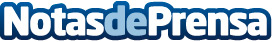 Boutijour lanza su Bouti Gua ShaUna piedra gua sha con un twist para ofrecer efecto lifting y relajación facial, craneal y corporalDatos de contacto:Patricia Alonso936 97 17 30Nota de prensa publicada en: https://www.notasdeprensa.es/boutijour-lanza-su-bouti-gua-sha_1 Categorias: Industria Farmacéutica Moda Sociedad http://www.notasdeprensa.es